1.1 Identificador del producto.Nombre del producto:  LIMPIA CATALIZADOR Y REGENERADOR FILTRO PARTICULASCódigo del producto:  708001.2 Usos pertinentes identificados de la mezcla y usos desaconsejados.USOS PERTINENTES IDENTIFICADOS Y USOS DESACONSEJADOS:Usos previstos (principales funciones técnicas): [X] Industrial [_] Profesional [_] ConsumoDisolvente.Usos desaconsejados:# Este producto no está recomendado para ningún uso o sector de uso industrial, profesional o de consumo distinto a los anteriormente recogidos como'Usos previstos o identificados'. En caso de que su uso no esté contemplado, por favor, póngase en contacto con el proveedor de esta ficha de datos deseguridad.Restricciones a la fabricación, la comercialización y el uso, Anexo XVII Reglamento (CE) nº 1907/2006:# No restringido.1.3 Datos del proveedor de la ficha de datos de seguridad.Empresa:	TECH PARTS TRADING S.L.Dirección:	Pza. Maragall 8Población:	08040 BarcelonaProvincia:	BARCELONA (ESPAÑA)Teléfono: 	+34 930006875E-mail:	info@tptsl.comWeb:	www.win-gold.es1.4 Teléfono de emergencia: +34 930006875 (Solo disponible en horario de oficina)2.1 Clasificación de la mezcla.Clasificación según el Reglamento (CE) nº 1272/2008~286/2011 (CLP):PELIGRO: Flam. Liq. 2:H225 | Skin Irrit. 2:H315 | Eye Irrit. 2:H319 | Repr. 2:H361id | STOT SE (narcosis) 3:H336 | STOT RE 2:H373iJ | Asp. Tox. 1:H304| Aquatic Chronic 2:H411 | EUH066Clase de peligro Clasificación de la mezcla Cat. Vías de exposición Organos afectados EfectosFisicoquímico:Salud humana:Medio ambiente:Flam. Liq. 2:H225 Cat.2 - - -Skin Irrit. 2:H315 Cat.2 Cutánea Piel IrritaciónEye Irrit. 2:H319 Cat.2 Ocular Ojos IrritaciónRepr. 2:H361id Cat.2 Inhalación Sistema reproductor FetoSTOT SE (narcosis) 3:H336 Cat.3 Inhalación SNC NarcosisSTOT RE 2:H373iJ Cat.2 Inhalación SNC DañosAsp. Tox. 1:H304 Cat.1 Ingestión+Aspiración Pulmones MuerteAquatic Chronic 2:H411 Cat.2 - - -EUH066 - Cutánea Piel Sequedad, Grietas2.2 Elementos de la etiqueta. .. Etiquetado conforme al Reglamento (EU)  No 1272 /2008:Pictogramas:Palabra de advertencia:PeligroIndicaciones de peligro:H225 Líquido y vapores muy inflamables.H361id Se sospecha que daña al feto por inhalación.H373iJ Puede provocar daños en el sistema nervioso central tras exposiciones prolongadas o repetidas por inhalación.H304 Puede ser mortal en caso de ingestión y penetración en las vías respiratorias.H319 Provoca irritación ocular grave.H315 Provoca irritación cutánea.H336 Puede provocar somnolencia o vértigo.H411 Tóxico para los organismos acuáticos, con efectos nocivos duraderos.Consejos de prudencia:P201-P202 Pedir instrucciones especiales antes del uso (ej. ficha de datos de seguridad). No manipular la sustancia antes de haberleído y comprendido todas las instrucciones de seguridad.P210 Mantener alejado de fuentes de calor, chispas, llama abierta o superficies calientes. - No fumar.P243 Tomar medidas de precaución contra descargas electrostáticas.P280F Llevar guantes, prendas y gafas de protección. En caso de ventilación insuficiente, llevar equipo de protecciónrespiratoria.P301+P310-P331 EN CASO DE INGESTIÓN: Llamar inmediatamente a un CENTRO DE INFORMACIÓN TOXICOLÓGICA o a un médico.NO provocar el vómito.P303+P361+P353-P352 EN CASO DE CONTACTO CON  (o el pelo) : Quitar se inmed ia tamente las p rendas contaminadas. Aclararse lapiel con agua o ducharse. Lavar con agua y jabón abundantes.P273-P391-P501c Evitar su liberación al medio ambiente. Recoger el vertido. Eliminar el contenido/el recipiente como residuos peligrosos.Información suplementaria:Ninguna.Componentes peligrosos:ToluenoHidrocarburos C9-C11 alifáticos (aromáticos <2%)2.3 Otros peligros.OTROS PELIGROS:Peligros que no se tienen en cuenta para la clasificación, pero que pueden contribuir a la peligrosidad general de la mezcla:Otros peligros fisicoquímicos: # Los vapores pueden formar con el aire una mezcla potencialmente inflamable o explosiva.Otros riesgos y efectos negativos para la salud humana: # No se conocen otros efectos adversos relevantes.Otros efectos negativos para el medio ambiente: # No contiene sustancias que cumplan los criterios PBT/mPmB.3.1 Sustancias.No Aplicable.3.2 Mezclas.MEZCLAS:# Este producto es una mezcla.Descripción química:Mezcla de disolventes orgánicos.Componentes peligrosos:Sustancias que intervienen en porcentaje superior al límite de exención:25 < 30 % ToluenoCAS: 108-88-3 , EC: 203-625-9 REACH: 01-2119471310-51 Indice nº 601-021-00-3DSD: F:R11 | Repr.Cat.3:R63 | Xn:R48/20-65 | Xi:R38 | R67 < ATP30CLP: Flam. Liq. 2:H225 | Skin Irrit. 2:H315 | Repr. 2:H361id | STOT SE (narcosis) 3:H336 | STOT RE2:H373iJ | Asp. Tox. 1:H304< REACH / ATP0125 < 30 % Hidrocarburos, C9-C11, n-alcanos, isoalcanos, cíclicos, <2% aromáticos(CAS: 64742-48-9) , Lista nº 919-857-5 AutoclasificadoDSD: R10 | Xn:R65 | R66-R67 < REACHCLP: Flam. Liq. 3:H226 | STOT SE (narcosis) 3:H336 | Asp. Tox. 1:H304 | EUH066 < REACH20 < 25 % Alcohol isopropílicoCAS: 67-63-0 , EC: 200-661-7 Indice nº 603-117-00-0DSD: F:R11 | Xi:R36 | R67 < ATP30CLP: Flam. Liq. 2:H225 | Eye Irrit. 2:H319 | STOT SE (narcosis) 3:H336 < ATP0120 < 25 % AcetonaCAS: 67-64-1 , EC: 200-662-2 Indice nº 606-001-00-8DSD: F:R11 | Xi:R36 | R66-R67 < ATP30CLP: Flam. Liq. 2:H225 | Eye Irrit. 2:H319 | STOT SE (narcosis) 3:H336 | EUH066 < ATP012,5 < 5 % HeptanoCAS: 142-82-5 , EC: 205-563-8 Indice nº 601-008-00-2DSD: F:R11 | Xn:R65 | Xi:R38 | R67 | N:R50-53 < ATP30CLP: Flam. Liq. 2:H225 | Skin Irrit. 2:H315 | STOT SE (narcosis) 3:H336 | Asp. Tox. 1:H304 | AquaticAcute 1:H400 | Aquatic Chronic 1:H410< ATP011 < 2,5 % Xileno (mezcla de isómeros)CAS: 1330-20-7 , EC: 215-535-7 Indice nº 601-022-00-9DSD: R10 | Xn:R20/21 | Xi:R38 < ATP25CLP: Flam. Liq. 3:H226 | Acute Tox. ( inh.) 4:H3 32 | Acute Tox. (skin) 4:H312 | Skin Irrit. 2:H315 | EyeIrrit. 2:H319 | STOT SE (irrit.) 3:H335 | STOT RE 2:H373i | Asp. Tox. 1:H304< AutoclasificadaImpurezas:# No contiene otros componentes o impurezas que puedan influir en la clasificación del producto. Contenido de benceno < 0.1%.Referencia a otras secciones:Para mayor información sobre componentes peligrosos, ver epígrafes 8, 11, 12 y 16.SUSTANCIAS ALTAMENTE PREOCUPANTES (SVHC):# Lista actualizada por  el 20/06/2013.Sustancias SVHC sujetas a autorización, incluídas en el Anexo XIV del Reglamento (CE) nº 1907/2006:NingunaSustancias SVHC candidatas a ser incluídas en el Anexo XIV del Reglamento (CE) nº 1907/2006:DESCRIPCIÓN DE LOS PRIMEROS AUXILIOS Y PRINCIPALES SÍNTOMAS Y EFECTOS, AGUDOS Y RETARDADOS:# Los síntomas pueden presentarse con posterioridad a la exposición, por lo que, en caso de exposición directa al producto, en los casosde duda, o cuando persistan los síntomas de malestar, solicitar atención médica. No administrar nunca nada por vía oral a personas quese encuentren inconscientes. Los socorristas deberían prestar atención a su propia protección y usar las protecciones individualesrecomendadas en caso de que exista una posibilidad de exposición. Usar guantes protectores cuando se administren primeros auxilios.Puede ser peligroso para la persona que proporcione ayuda al aplicar la respiración boca-a-boca.Vía de exposición Síntomas y efectos, agudos y retardados Descripción de los primeros auxiliosInhalación: La inhalación de vapores de disolventes puedeprovocar dolor de cabeza, vértigo, fatiga, debilidadmuscular, somnolencia y en casos extremos, pérdidade consciencia.Sacar al afectado de la zona contaminada y trasladarlo al airelibre. Si la respiración es irregular o se detiene, practicar larespiración artificial. Si está inconsciente, colocarlo en posiciónde recuperación apropiada. Mantenerlo cubierto con ropa deabrigo mientras se procura atención médica.Cutánea: El contacto con la piel produce enrojecimiento. En casode contacto prolongado, la piel puede resecarse.Quitar inmediatamente la ropa contaminada. Lavar a fondo laszonas afectadas con abundante agua fría o templada y jabónneutro, o con otro producto adecuado para la limpieza de lapiel.Ocular: El contacto con los ojos causa enrojecimiento y dolor. # Lavar por irrigación los ojos con abundante agua limpia yfresca durante al menos 15 minutos, tirando hacia arriba de lospárpados, hasta que descienda la irritación. Quitar las lentes decontacto. Solicitar de inmediato asistencia médicaespecializada.Ingestión: Si se ingiere, puede causar irritación de garganta, dolorabdominal, somnolencia, náuseas, vómitos y diarrea.En caso de ingestión, requerir asistencia médica inmediata. Noprovocar el vómito, debido al riesgo de aspiración. Mantener alafectado en reposo.4.3 INDICACIÓN DE ATENCIÓN MÉDICA Y TRATAMIENTO ESPECIAL QUE DEBA DISPENSARSE DE INMEDIATO:Información para el médico: # En caso de exposición con esta sustancia es necesario un tratamiento específico, deben estar disponibles los mediosadecuados junto con instrucciones. El producto aspirado durante el vómito podría causar lesiones pulmonares. Por tanto, la émesis no debería serprovocada ni mecánica ni farmacológicamente. En caso de ingestión, se debería evacuar el estómago con cautela.Antídotos y contraindicaciones: En caso de neumonía por agentes químicos, debe considerarse una terapia con antibióticos y corticoesteroides.SECCIÓN 5 : MEDIDAS DE LUCHA CONTRA INCENDIOS5.1 MEDIOS DE EXTINCIÓN: (RD.1942/1993~RD.560/2010):# Polvo extintor ó CO2. En caso de incendios mas graves también espuma resistente al alcohol y agua pulverizada. No usar para la extinción: chorrodirecto de agua. El chorro de agua directo puede no ser efectivo para extinguir el fuego, ya que el fuego puede extenderse.5.2 PELIGROS ESPECÍFICOS DERIVADOS DE  DE :El fuego puede producir un espeso humo negro. Como consecuencia de la combustión o de la descomposición térmica, pueden formarse productospeligrosos: monóxido de carbono, dióxido de carbono. La exposición a los productos de combustión o descomposición puede ser perjudicial para lasalud.5.3 RECOMENDACIONES PARA EL PERSONAL DE LUCHA CONTRA INCENDIOS:Equipos de protección especial: # Según la magnitud del incendio, puede ser necesario el uso de trajes de protección contra el calor, equiporespiratorio autónomo, guantes, gafas protectoras o máscaras faciales y botas. Si el equipo de protección antiincendios no está disponible o no seutiliza, apagar el incendio desde un lugar protegido o a una distancia de seguridad. La norma EN469 proporciona un nivel básico de protección en casode incidente químico.Otras recomendaciones: Refrigerar con agua los tanques, cisternas o recipientes próximos a la fuente de calor o fuego. Tener en cuenta la dirección delviento. Evitar que los productos utilizados en la lucha contra incendio, pasen a desagües, alcantarillas o a cursos de agua.SECCIÓN 6 : MEDIDAS EN CASO DE VERTIDO ACCIDENTAL6.1 PRECAUCIONES PERSONALES, EQUIPO DE PROTECCIÓN Y PROCEDIMIENTOS DE EMERGENCIA:# Eliminar los posibles puntos de ignición y si procede, ventilar la zona. No fumar. Evitar el contacto directo con el producto. Evitar respirar los vapores.Mantener a las personas sin protección en posición contraria a la dirección del viento.6.2 PRECAUCIONES RELATIVAS AL MEDIO AMBIENTE:Evitar la contaminación de desagües, aguas superficiales o subterráneas, así como del suelo. En caso de producirse grandes vertidos o si el productocontamina lagos, ríos o alcantarillas, informar a las autoridades competentes, según la legislación local.6.3 MÉTODOS Y MATERIAL DE CONTENCIÓN Y DE LIMPIEZA:Recoger el vertido con materiales absorbentes no combustibles (tierra, arena, vermiculita, tierra de diatomeas, etc..). Guardar los restos en uncontenedor cerrado.6.4 REFERENCIA A OTRAS SECCIONES:Para información de contacto en caso de emergencia, ver epígrafe 1.Para información sobre manipulación segura, ver epígrafe 7.Para control de exposición y medidas de protección individual, ver epígrafe 8.Para la posterior eliminación de los residuos, seguir las recomendaciones del epígrafe 13.SECCIÓN 7 : MANIPULACION Y ALMACENAMIENTO7.1 PRECAUCIONES PARA UNA MANIPULACIÓN SEGURA:Cumplir con la legislación vigente sobre prevención de riesgos laborales.Recomendaciones generales:Evitar todo tipo de derrame o fuga. No dejar los recipientes abiertos.Recomendaciones para prevenir riesgos de incendio y explosión:Los vapores son mas pesados que el aire, pueden desplazarse por el suelo a distancias considerables y pueden formar con el aire mezclas que alalcanzar fuentes de ignición lejanas pueden inflamarse o explosionar. Debido a la inflamabilidad, este material sólo puede ser utilizado en zonas libres depuntos de ignición y alejado de fuentes de calor o eléctricas. Ante la posibilidad de que el producto pueda cargarse electrostáticamente, utilizar siempretomas de tierra para su transvase. Apagar los teléfonos móviles y no fumar. Se deben señalizar las zonas de riesgo de atmósferas explosivas. Utilizaraparatos, sistemas y equipos de protección adecuados a la clasificación de zonas, según las normativas de seguridad industrial (ATEX 100) y laboral(ATEX 137) vigentes, de acuerdo con  94/9/CE (RD.400/1996) y 99/92/CE (RD.681/2003). El equipo eléctrico debe estar protegido de formaadecuada. No utilizar herramientas que puedan producir chispas. El suelo debe ser conductor y los operarios deberían llevar ropa y calzadoantiestáticos. Elaborar el documento 'Protección contra explosiones'.- Punto de inflamación : - Temperatura de autoignición : 391. # ºC- Límites superior/inferior de inflamabilidad/explosividad : 1.7 - 10.0 % Volumen - Límites superior/inferior de inflamabilidad/explosividad : 1.1 - 14.2 % Volumen Recomendaciones para prevenir riesgos toxicológicos:Es recomendable que las mujeres embarazadas no trabajen en ningún proceso en el que se utilize este producto. No comer, beber ni fumar durante lamanipulación. Después de la manipulación, lavar las manos con agua y jabón. Para control de exposición y medidas de protección individual, verepígrafe 8.Recomendaciones para prevenir la contaminación del medio ambiente:Producto peligroso para el medio ambiente. Evitar cualquier vertido al medio ambiente. Prestar especial atención al agua de limpieza. En caso de vertidoaccidental, seguir las instrucciones del epígrafe 6.7.2 CONDICIONES DE ALMACENAMIENTO SEGURO, INCLUÍDAS POSIBLES INCOMPATIBILIDADES:Prohibir la entrada a personas no autorizadas. El producto debe almacenarse aislado de fuentes de calor y eléctricas. No fumar en el área dealmacenamiento. Si es posible, evitar la incidencia directa de radiación solar. Evitar condiciones de humedad extremas. Para evitar derrames, losenvases, una vez abiertos, se deberán volver a cerrar cuidadosamente y a colocar en posición vertical. Para mayor información, ver epígrafe 10.Clase de almacén : Clase B1. Según ITC MIE APQ-1, RD.379/2001.Intervalo de temperaturas : min: , máx: Materias incompatibles:Consérvese lejos de agentes oxidantes, ácidos, peróxidos.Tipo de envase:Según las disposiciones vigentes.Cantidad límite (Seveso III): Directiva 96/82/CE~2003/105/CE (RD.1254/1999~RD.948/2005):Umbral inferior: 200 toneladas , Umbral superior: 500 toneladas7.3 USOS ESPECÍFICOS FINALES:# Los usos indicados son específicos de los clientes para los que esta ficha de datos de seguridad va dirigida y son usos para los cuales la informaciónde esta ficha de datos de seguridad es aplicable: No asignadoSECCIÓN 8 : CONTROLES DE EXPOSICION/PROTECCION INDIVIDUAL8.1 PARÁMETROS DE CONTROL:# Si un producto contiene ingredientes con límites de exposición, puede ser necesaria la supervisión personal, del ambiente de trabajo o biológica, paradeterminar la efectividad de la ventilación o de otras medidas de control y/o la necesidad de usar equipo respiratorio protector. Se debe hacer referenciaa la norma EN689 en cuanto a los métodos para evaluar la exposición por inhalación a agentes químicos y la guía nacional de documentos en cuanto alos métodos para la determinación de sustancias peligrosas.VALORES LÍMITE DE EXPOSICIÓN PROFESIONAL (VLA)VLA-ED VLA-# INSHT 2013 (RD.39/1997) Año EC Observacionesppm mg/m3 ppm mg/m3Tolueno 2007 50. 192. 100. 384. VdHidrocarburos C9-C11 alifáticos (aromáticos <2%) - 300. - 1370.Alcohol isopropílico 2011 200. 500. 400. 1000.Acetona 2003 500. 1210. - -Heptano 2003 500. 2085. - -# Xilenos 2013 50. 221. 100. 442. VdVLA - Valor Límite Ambiental, ED - Exposición Diaria, EC - Exposición de Corta dur ación.Vd - Vía dérmica.Vía dérmica (Vd): # Indica que, en las exposiciones a esta sustancia, la aportación por la vía cutánea, incluyendo las membranas mucosas y los ojos,puede resultar significativa para el contenido corporal total si no se adoptan medidas para prevenir la absorción. Hay algunos agentes químicos para loscuales la absorción por vía dérmica, tanto en estado líquido como en fase de vapor, puede ser muy elevada, pudiendo ser esta vía de entrada de igual omayor importancia incluso que la vía inhalatoria. En estas situaciones, es imprescindible la utilización del control biológico para poder cuantificar lacantidad global absorbida de contaminante.VALORES LÍMITE BIOLÓGICOS (VLB):Este preparado contiene las siguientes sustancias que tienen establecido un valor límite biológico:· # Tolueno: 1º) Indicador biológico: o-cresol en orina, Límite adoptado: 0.5 mg/l, Momento de muestreo: final de la jornada laboral (2), Notas: (F). 2º)Indicador biológico: ácido hipúrico en orina, Límite adoptado: 1.6 g/g creatinina, Momento de muestreo: final de la jornada laboral (2), Notas: (F) (I). 3º)Indicador biológico: tolueno en sangre, Límite adoptado: 0.05 mg/l, Momento de muestreo: principio de la última jornada de la semana laboral (5).· # Isopropanol (2011): Indicador biológico: acetona en orina, Límite adoptado: 40 mg/l, Momento de muestreo: final de la semana laboral (1), Notas: (F)(I).· # Acetona: Indicador biológico: acetona en orina, Límite adoptado: 50 mg/l, Momento de muestreo: final de la semana laboral (2), Nota (I).· # Xilenos: Indicador biológico: ácidos metilhipúricos en orina, Límite adoptado: 1.5 g/g creatinina, Momento de muestreo: final de la jornada laboral (2).# (1) Significa después de cuatro o cinco días consecutivos de trabajo con exposición, lo antes posible después del final de la última jornada, dado quelos indicadores biológicos se eliminan con vidas medias superiores a cinco horas. Estos indicadores se acumulan en el organismo durante la semana detrabajo, por lo tanto el momento de muestreo es crítico con relación a exposiciones anteriores.# (2) Cuando el final de la exposición no coindida con el final de la jornada laboral, la muestra se tomará lo antes posible después de que cese laexposición real.# (5) Significa antes del comienzo de la quinta jornada consecutiva de exposición.# (F) Fondo. El indicador está generalmente presente en cantidades detectables en personas no expuestas laboralmente. Estos niveles de fondo estánconsiderados en el valor VLB.# (I) Significa que el indicador biológico es inespecífico ya que puede encontrarse después de la exposición a otros agentes químicos.NIVEL SIN EFECTO DERIVADO (DNEL):El nivel sin efecto derivado (DNEL) es un nivel de exposición que se estima seguro, derivado de datos de toxicidad según orientaciones específicas querecoge el REACH. El valor DNEL puede diferir de un límite de exposición ocupacional (OEL) correspondiente al mismo producto químico. Los valoresOEL pueden venir recomendados por una determinada empresa, un organismo normativo gubernamental o una organización de expertos. Si bien seconsideran asímismo protectores de la salud, los valores OEL se derivan mediante un proceso diferente al del REACH.Nivel sin efecto derivado, trabajadores: DNEL Inhalación DNEL Cutánea DNEL Oral- Efectos sistémicos, agudos y crónicos: mg/m3 mg/kg bw/d mg/kg bw/dTolueno 384. (a) 192. (c) s/r (a) 384. (c) - (a) - (c)Nivel sin efecto derivado, trabajadores:- Efectos locales, agudos y crónicos:DNEL Inhalación DNEL Cutánea DNEL Ojosmg/m3 mg/cm2 mg/cm2Tolueno 384. (a) 192. (c) s/r (a) s/r (c) - (a) - (c)Nivel sin efecto derivado, población en general:No aplicable (producto para uso industrial).(a) - Agudo, exposición de corta duración, (c) - Crónico, exposición prolongada o repetida.(-) - DNEL no disponible (sin datos de registro REACH).s/r - DNEL no derivado (sin riesgo identificado).CONCENTRACIÓN PREVISTA SIN EFECTO (PNEC):Concentración prevista sin efecto, organismos acuáticos:- Agua dulce, ambiente marino y vertidos intermitentes:PNEC Agua dulce PNEC Marino PNEC Intermitentemg/l mg/l mg/lTolueno 0.680 0.680 0.680- Depuradoras de aguas residuales (STP) y sedimentos en aguadulce y agua marina:PNEC STP PNEC Sedimentos PNEC Sedimentosmg/l mg/kg dry weight mg/kg dry weightTolueno 13.6 16.4 16.4Concentración prevista sin efecto, organismos terrestres:- Aire, suelo y efectos para predadores y humanos:PNEC Aire PNEC Suelo PNEC Oralmg/m3 mg/kg dry weight mg/kg bw/dTolueno - 2.89 -(-) - PNEC no disponible (sin datos de registro REACH).8.2 CONTROLES DE :MEDIDAS DE ORDEN TÉCNICO:Proveer una ventilación adecuada. Para ello, se debe realizar una buena ventilación local y se debe disponer de unbuen sistema de extracción general. Si estas medidas no bastan para mantener la concentración de vapores pordebajo de los límites de exposición durante el trabajo, deberá utilizarse un equipo respiratorio apropiado.Protección del sistema respiratorio: Evitar la inhalación de disolventes.Protección de los ojos y la cara: Se recomienda instalar fuentes oculares de emergencia en las proximidades de la zona de utilización.Protección de las manos y la piel: Se recomienda instalar duchas de emergencia en las proximidades de la zona de utilización. El uso de cremasprotectoras puede ayudar a proteger las áreas expuestas de la piel. No deberán aplicarse cremas protectoras una vez se ha producido la exposición.CONTROLES DE EXPOSICIÓN PROFESIONAL: Directiva 89/686/CEE~96/58/CE (RD.1407/1992):Como medida de prevención general de seguridad e higiene en el ambiente de trabajo, se recomienda la utilización de equipos de protección individual(EPI) básicos, con el correspondiente marcado CE. Para más información sobre los equipos de protección individual (almacenamiento, uso, limpieza,mantenimiento, tipo y características del EPI, clase de protección, marcado, categoría, norma CEN, etc..), se deben consultar los folletos informativosfacilitados por los fabricantes de los EPI.Mascarilla: Mascarilla para gases y vapores (EN14387). Para obtener un nivel de protección adecuado, la clase de filtro se debe escogeren función del tipo y concentración de los agentes contaminantes presentes, de acuerdo con las especificaciones del fabricantede filtros.Gafas: # Gafas de seguridad con protecciones laterales contra salpicaduras de líquidos (EN166). Limpiar a diario y desinfectarperiodicamente de acuerdo con las instrucciones del fabricante.Escudo facial: No.Guantes: # Guantes resistentes a los disolventes (EN374). Cuando pueda haber un contacto frecuente o prolongado, se recomiendausar guantes con protección de nivel 5 o superior, con un tiempo de penetración >240 min. Cuando sólo se espera que haya uncontacto breve, se recomienda usar guantes con protección de nivel 2 o superior, con un tiempo de penetración >30 min. Eltiempo de penetración de los guantes seleccionados debe estar de acuerdo con el período de uso pretendido. Existen diversosfactores (por ej. la temperatura), que hacen que en la práctica el tiempo de utilización de unos guantes de protecciónresistentes a productos químicos sea claramente inferior a lo establecido en la norma EN374. Para la selección de un tipoespecífico de guantes para aplicaciones determinadas, con cierta duración, deben tenerse en cuenta factores relevantes en ellugar de trabajo (sin limitarse a ellos), como: otros productos químicos que van a manejarse, requerimientos físicos (proteccióncontra cortes/pinchazos, destreza, protección térmica), alergias potenciales al propio material con el que están fabricados losguantes, etc.. Debido a la gran variedad de circunstancias y posibilidades, se debe tener en cuenta el manual de instruccionesde los fabricantes de guantes. Utilizar la técnica correcta de quitarse los guantes (sin tocar la superficie exterior del guante)para evitar el contacto de este producto con la piel. Los guantes deben ser reemplazados inmediatamente si se observanindicios de degradación.Botas: No.Delantal: No.Mono: Se debería usar ropa antiestática hecha de fibra natural o de fibra sintética resistente a altas temperaturas.Peligros térmicos:# No aplicable.CONTROLES DE EXPOSICIÓN MEDIOAMBIENTAL:Evitar cualquier vertido al medio ambiente. Evitar emisiones a la atmósfera.Vertidos al suelo: Evitar la contaminación del suelo.Vertidos al agua: Tóxico para los organismos acuáticos. Puede provocar a largo plazo efectos negativos en el medio ambiente acuático. No se debepermitir que el producto pase a desagües, alcantarillas ni a cursos de agua.Emisiones a la atmósfera: Debido a la volatilidad, se pueden producir emisiones a la atmósfera durante la manipulación y uso, en especial cuando seutiliza como disolvente. Evitar la emisión de disolventes a la atmósfera. Las emisiones de los equipos de ventilación o de los procesos de trabajo debenser evaluadas para verificar que cumplen con los requisitos de la legislación en materia de protección del medio ambiente. En algunos casos seránecesario el uso de eliminadores de humo, filtros o modificaciones en el diseño del equipo del proceso para reducir las emisiones hasta un nivelaceptable.COV (instalaciones industriales): Se debe verificar si es de aplicación  1999/13/CE (RD.117/2003), relativa a la limitación de emisiones decompuestos orgánicos volátiles debidas al uso de disolventes orgánicos en determinadas actividades industriales: Disolventes : 100.0% Peso , COV(suministro) : 100.0% Peso , COV : 77.4% C (expresado como carbono) , Peso molecular (medio) : 92.9 , Número atomos C (medio) : 6.0.SECCIÓN 9 : PROPIEDADES FÍSICAS Y QUÍMICAS9.1 INFORMACIÓN SOBRE PROPIEDADES FÍSICAS Y QUÍMICAS BÁSICAS:Aspecto- Estado físico : Líquido.- Color : Incoloro.- Olor : Característico.- Umbral olfativo : No disponible (mezcla).Valor pH- pH : No aplicableCambio de estado- Punto de fusión : No aplicable- Intervalo de ebullición : # 56. -  a 760 mmHgDensidad- Densidad de vapor :   1 atm. Relativa aire- Densidad relativa :  20/4ºC Relativa aguaEstabilidad- Temperatura descomposición : No aplicableViscosidad:- Viscosidad dinámica : 0.78 cps a - Viscosidad cinemática : 0.33 mm2/s a Volatilidad:- Tasa de evaporación : 271.4 nBuAc=100  Relativa- Presión de vapor : 67.9 mmHg a - Presión de vapor : 33.4 kPa a Solubilidad(es)- Solubilidad en agua: : No disponible- Solubilidad en grasas y aceites: : No disponibleInflamabilidad:- Punto de inflamación : - Límites superior/inferior de inflamabilidad/explosividad : 1.7 - 10.0 % Volumen - Límites superior/inferior de inflamabilidad/explosividad : 1.1 - 14.2 % Volumen - Temperatura de autoignición : 391. # ºCPropiedades explosivas:# No disponible.Propiedades comburentes:# No disponible.9.2 INFORMACIÓN ADICIONAL:- Tensión superficial : 24.6 din/cm a - Calor de combustión : 9510. Kcal/kg- Hidrocarburos aromáticos : 32.3 % Peso- COV (suministro) : 100.0 % Peso- COV (suministro) : 806.9 g/lLos valores indicados no siempre coinciden con las especificaciones del producto. Los datos correspondientes a las especificaciones del productopueden consultarse en la ficha técnica del mismo. Para más datos sobre propiedades fisicoquímicas relacionadas con seguridad y medio ambiente, verepígrafes 7 y 12.SECCION 10 : ESTABILIDAD Y REACTIVIDAD10.1 REACTIVIDAD:No disponible.Corrosividad para metales: No es corrosivo para los metales.Propiedades pirofóricas: No es pirofórico.10.2 ESTABILIDAD QUÍMICA:Estable bajo las condiciones recomendadas de almacenamiento y manipulación.10.3 POSIBILIDAD DE REACCIONES PELIGROSAS:Posible reacción peligrosa con agentes oxidantes, ácidos, peróxidos.10.4 CONDICIONES QUE DEBEN EVITARSE:Calor: Mantener alejado de fuentes de calor.Luz: Si es posible, evitar la incidencia directa de radiación solar.Aire: No aplicable.Humedad: Evitar condiciones de humedad extremas.Presión: No aplicable.Choques: No aplicable.10.5 MATERIALES INCOMPATIBLES:Consérvese lejos de agentes oxidantes, ácidos, peróxidos.10.6 PRODUCTOS DE DESCOMPOSICIÓN PELIGROSOS:Como consecuencia de la descomposición térmica, pueden formarse productos peligrosos: monóxido de carbono.SECCIÓN 11 : INFORMACIÓN TOXICOLÓGICA11.1 INFORMACIÓN SOBRE LOS EFECTOS TOXICOLÓGICOS:TOXICIDAD AGUDA:Dosis y concentraciones letalesde componentes individuales :DL50 (OECD 401) DL50 (OECD 402) CL50 (OECD 403)mg/kg oral mg/kg cutánea mg/m3.4h inhalaciónTolueno 5580. Rata 12124. Conejo > 28100. RataHidrocarburos C9-C11 alifáticos (aromáticos <2%) > 5000. Rata 3160. Conejo > 9300. RataAlcohol isopropílico 5045. Rata 12800. Conejo > 72600. RataAcetona 5800. Rata > 20000. Conejo > 100000 RataHeptano 7000. Rata 17000. Conejo > 20000. RataXileno (mezcla de isómeros) 4300. Rata 1700. Conejo > 22080. RataNivel sin efecto adverso observadoNo disponibleNivel más bajo con efecto adverso observadoNo disponibleINFORMACIÓN SOBRE POSIBLES VÍAS DE EXPOSICIÓN: Toxicidad aguda:Vías de exposición Toxicidad aguda Cat. Principales efectos, agudos y/o retardadosInhalación: ETA > 20000 mg/m3 - # No está clasificado como un producto con toxicidad aguda por inhalación (aNo clasificado la vista de los datos disponibles, no se cumplen los criterios de clasificación).Cutánea: ETA > 2000 mg/kg - # No está clasificado como un producto con toxicidad aguda por contacto conla piel (a la vista de los datos disponibles, no se cumplen los criterios declasificación).No clasificadoOcular: No disponible - # No está clasificado como un producto con toxicidad aguda en contacto conNo clasificado los ojos (falta de datos).Ingestión: ETA > 5000 mg/kg - # No está clasificado como un producto con toxicidad aguda por ingestión (a laNo clasificado vista de los datos disponibles, no se cumplen los criterios de clasificación).CORROSIÓN / IRRITACIÓN / SENSIBILIZACIÓN :Clase de peligro Organos afectados Cat. Principales efectos, agudos y/o retardadosCorrosión/irritación respiratoria: -No clasificado- # No está clasificado como un producto corrosivo o irritante por inhalación (a lavista de los datos disponibles, no se cumplen los criterios de clasificación).Corrosión/irritación cutánea: Piel Cat.2 # IRRITANTE: Provoca irritación cutánea.Lesión/irritación ocular grave: Ojos Cat.2 # IRRITANTE: Provoca irritación ocular grave.Sensibilización respiratoria: -No clasificado- # No está clasificado como un producto sensibilizante por inhalación (a la vistade los datos disponibles, no se cumplen los criterios de clasificación).Sensibilización cutánea: -No clasificado- # No está clasificado como un producto sensibilizante por contacto con la piel(a la vista de los datos disponibles, no se cumplen los criterios declasificación).PELIGRO DE ASPIRACIÓN:Clase de peligro Organos afectados Cat. Principales efectos, agudos y/o retardadosPeligro de aspiración: Pulmones Cat.1 # PELIGRO DE ASPIRACIÓN: Puede ser mortal en caso de ingestión ypenetración en las vías respiratorias.TOXICIDAD ESPECIFICA EN DETERMINADOS ORGANOS (STOT): Exposicion unica (SE) y/o Exposicion repetida (RE):Efectos SE/RE Organos afectados Cat. Principales efectos, agudos y/o retardadosSistémicos: - Sistémico Cat.2 # NOCIVO: Puede provocar daños en los órganos tras exposicionesprolongadas o repetidas por inhalación.Cutáneos: RE Piel - # DESENGRASANTE: La exposición repetida puede provocar sequedad oformación de grietas en la piel.Neurológicos: SE SNC Cat.3 # NARCÓTICO: Puede provocar somnolencia o vértigo por inhalación.Neurológicos: RE SNC Cat.2 # NEUROTÓXICO: Puede provocar daños en el sistema nervioso central trasexposiciones prolongadas o repetidas por inhalación.EFECTOS CMR:Efectos cancerígenos: No está considerado como un producto carcinógeno.Genotoxicidad: No está considerado como un producto mutágeno.Toxicidad para la reproducción:Este preparado contiene las siguientes sustancias que pueden ser tóxicas para la reproducción de los seres humanos: Tolueno (cat.2).Efectos vía lactancia: No está clasificado como un producto perjudicial para los niños alimentados con leche materna.EFECTOS RETARDADOS, INMEDIATOS Y CRONICOS POR EXPOSICION A CORTO Y LARGO PLAZO:Vías de exposición: Se puede absorber por inhalación del vapor, a través de la piel y por ingestión.Exposición de corta duración: La exposición a concentraciones de vapores de disolvente por encima del límite de exposición ocupacional establecido,puede producir efectos adversos para la salud, tales como irritación de la mucosa o aparato respiratorio, así como efectos adversos en los riñones,hígado y sistema nervioso central. Las salpicaduras en los ojos pueden causar irritación y daños reversibles. Irrita la piel. Cantidades muy pequeñasaspiradas por los pulmones pueden provocar graves lesiones pulmonares e incluso la muerte. Si se ingiere, puede causar irritaciones en la garganta;otros efectos pueden ser iguales a los descritos en la exposición a los vapores.Exposición prolongada o repetida: El contacto repetido o prolongado puede provocar la eliminación de la grasa natural de la piel, dando como resultadodermatitis de contacto no alérgica y absorción a través de la piel.INFORMACIÓN ADICIONAL:No disponible.SECCIÓN 12 : INFORMACIÓN ECOLÓGICA12.1 TOXICIDAD:Toxicidad aguda en medio acuáticode componentes individuales :CL50 (OECD 203) CE50 (OECD 202) CE50 (OECD 201)mg/l.96horas mg/l.48horas mg/l.72horasTolueno 5.5 Peces 3.8 Dafnia 134. AlgasHidrocarburos C9-C11 alifáticos (aromáticos <2%) > 1000. Peces > 1000. Dafnia > 1000. AlgasAlcohol isopropílico 9640. Peces 13300. Dafnia > 1000. AlgasAcetona 5540. Peces 12100. DafniaHeptano 220. Peces 3.8 Dafnia < 1. AlgasXileno (mezcla de isómeros) 14. Peces 16. DafniaConcentración sin efecto observadoNo disponibleConcentración con efecto mínimo observadoNo disponible12.2 PERSISTENCIA Y DEGRADABILIDAD:No disponible.12.3 POTENCIAL DE BIOACUMULACIÓN:No disponible.12.4 MOVILIDAD EN EL SUELO:No disponible.12.5 RESULTADOS DE  Y MPMB: Anexo XIII del Reglamento (CE) nº 1907/2006:# No aplicable.12.6 OTROS EFECTOS NEGATIVOS:Potencial de disminución de la capa de ozono: No disponible.Potencial de formación fotoquímica de ozono: No disponible.Potencial de calentamiento de : En caso de incendio o incineración se forma CO2.Potencial de alteración del sistema endocrino: No disponible.SECCIÓN 13 : CONSIDERACIONES RELATIVAS A 13.1 MÉTODOS PARA EL TRATAMIENTO DE RESIDUOS: Directiva 2008/98/CE (Ley 22/2011):Tomar todas las medidas que sean necesarias para evitar al máximo la producción de residuos. Analizar posibles métodos de revalorización o reciclado.No verter en desagües o en el medio ambiente. Elimínese en un punto autorizado de recogida de residuos. Los residuos deben manipularse y eliminarsede acuerdo con las legislaciones locales y nacionales vigentes. Para control de exposición y medidas de protección individual, ver epígrafe 8.Eliminación envases vacíos: Directiva 94/62/CE~2005/20/CE, Decisión 2000/532/CE (Ley 11/1997, modificado por el RD.782/1998, RD.252/2006 y Ley22/2011, Orden MAM/304/2002):Envases vacíos y embalajes deben eliminarse de acuerdo con las legislaciones locales y nacionales vigentes. La clasificación de los envases comoresiduo peligroso dependerá del grado de vaciado de los mismos, siendo el poseedor del residuo el responsable de su clasificación, )de acuerdo con elCapítulo 15 01 de /304/2002, y de su encauzamiento para destino final adecuado. Con los envases y embalajes contaminados se deberánadoptar las mismas medidas que para el producto. Los recipientes vacíos pueden contener residuos del producto y vapores. Mantener los recipientesvacíos bien cerrados. No rellenar o limpiar los contenedores sin las instrucciones adecuadas. Los recipientes deben vaciarse completamente yalmacenarse de modo seguro hasta que sean convenientemente reacondicionados o eliminados. No presurizar, cortar, soldar, estañar, perforar, triturar oexponer estos contenedores al calor, llama, chispas, electricidad estática u otras fuentes de ignición: Pueden explosionar y causar lesiones o la muerte.No deben quitarse las etiquetas de los recipientes hasta que éstos hayan sido limpiados. Los envases y embalajes no contaminados se pueden volver autilizar.Procedimientos de neutralización o destrucción del producto:Incineración controlada en plantas especiales de residuos químicos, pero de acuerdo con las reglamentaciones locales.SECCIÓN 14 : INFORMACIÓN RELATIVA AL TRANSPORTE14.1 NÚMERO ONU: 199314.2 DESIGNACIÓN OFICIAL DE TRANSPORTE DE LAS NACIONES UNIDAS:LÍQUIDO INFLAMABLE, N.E.P. (contiene tolueno, en mezcla)14.3 CLASE(S) DE PELIGRO PARA EL TRANSPORTE Y GRUPO DE EMBALAJE:14.4Transporte por carretera (ADR 2013):Transporte por ferrocarril (RID 2013):- Clase: 3- Grupo de embalaje: II(Disposición especial640D) Pv<110 kPa50ºC- Código de clasificación: F1- Código de restricción en túneles: (D/E)- Categoría de transporte: 2 , máx. ADR 1.1.3.6. - Cantidades limitadas:  (ver exenciones totales ADR 3.4)- Documento de transporte: Carta de porte.- Instrucciones escritas: ADR 5.4.3.4Transporte por vía marítima (IMDG 35-10):- Clase: 3- Grupo de embalaje: II- Ficha de Emergencia (FEm): F-E,S_E- Guía Primeros Auxilios (GPA): 340- Contaminante del mar: Si.- Documento de transporte: Conocimiento de embarque.Transporte por vía aérea (ICAO/IATA 2012):- Clase: 3- Grupo de embalaje: II- Documento de transporte: Conocimiento aéreo.Transporte por vías navegables interiores (ADN):No disponible.14.5 PELIGROS PARA EL MEDIO AMBIENTE:Clasificado como peligroso para el medio ambiente.14.6 PRECAUCIONES PARTICULARES PARA LOS USUARIOS:# Asegurar una ventilación adecuada.14.7 TRANSPORTE A GRANEL CON ARREGLO AL ANEXO II DEL CONVENIO MARPOL 73/78 Y DEL CÓDIGO IBC:No disponible.SECCIÓN 15 : INFORMACIÓN REGLAMENTARIA15.1 REGLAMENTACIÓN Y LEGISLACIÓN UE EN MATERIA DE SEGURIDAD, SALUD Y MEDIO AMBIENTE ESPECÍFICAS:Las reglamentaciones aplicables a este producto por lo general se mencionan a lo largo de esta ficha de datos de seguridad.Restricciones a la fabricación, la comercialización y el uso: Ver sección 1.2Control de los riesgos inherentes a los accidentes graves (Seveso III):Ver sección 7.2Advertencia de peligro táctil:No aplicable (producto para uso industrial).Protección de seguridad para niños:No aplicable (producto para uso industrial).OTRAS LEGISLACIONES:No disponible15.2 EVALUACIÓN DE :No aplicable (mezcla).SECCIÓN 16 : OTRA INFORMACIÓN16.1 TEXTO DE FRASES Y NOTAS CORRESPONDIENTES A LAS SUSTANCIAS REFERENCIADAS EN EPÍGRAFE 2 Y/O 3:Indicaciones de peligro según el Reglamento (CE) nº 1272/2008~790/2009 (CLP), Anexo III:H225 Líquido y vapores muy inflamables. H226 Líquidos y vapores inflamables. H304 Puede ser mortal en caso de ingestión y penetración en las víasrespiratorias. H312 Nocivo en contacto con la piel. H315 Provoca irritación cutánea. H319 Provoca irritación ocular grave. H332 Nocivo en caso deinhalación. H335 Puede irritar las vías respiratorias. H336 Puede provocar somnolencia o vértigo. H400 Muy tóxico para los organismos acuáticos. H410Muy tóxico para los organismos acuáticos, con efectos nocivos duraderos. EUH066 La exposición repetida puede provocar sequedad o formación degrietas en la piel. H373i Puede provocar daños en los órganos tras exposiciones prolongadas o repetidas por inhalación. H361id Se sospecha que dañaal feto por inhalación. H373iJ Puede provocar daños en el sistema nervioso central tras exposiciones prolongadas o repetidas por inhalación.Frases de riesgo según  67/548/CEE~2001/59/CE (DSD), Anexo III:R10 Inflamable. R11 Fácilmente inflamable. R36 Irrita los ojos. R38 Irrita la piel. R63 Posible riesgo durante el embarazo de efectos adversos para elfeto. R65 Nocivo: si se ingiere puede causar daño pulmonar. R66 La exposición repetida puede provocar sequedad o formación de grietas en la piel. R67La inhalación de vapores puede provocar somnolencia y vértigo. R20/21 Nocivo por inhalación y en contacto con la piel. R48/20 Nocivo: riesgo deefectos graves para la salud en caso de exposición prolongada por inhalación. R50/53 Muy tóxico para los organismos acuáticos, puede provocar a largoplazo efectos negativos en el medio ambiente acuático.# CONSEJOS RELATIVOS A :# Se recomienda que el personal que vaya a manipular este producto realice una formación básica sobre prevención de riesgos laborales, con el fin defacilitar la comprensión e interpretación de las fichas de datos de seguridad y del etiquetado de los productos.PRINCIPALES REFERENCIAS BIBLIOGRÁFICAS Y FUENTES DE DATOS:# · European Chemicals Agency: ECHA, http://echa.europa.eu/# · Acceso al Derecho de , http://eur-lex.europa.eu/· European Chemicals Bureau: Existing Chemicals, http://esis.jrc.ec.europa.eu/· Industrial Solvents Handbook, Ibert Mellan (Noyes Data Co., 1970).· Límites de exposición profesional para Agentes Químicos en España, (INSHT, 2013).· Acuerdo europeo sobre transporte internacional de mercancías peligrosas por carretera, (ADR 2013).· International Maritime Dangerous Goods Code IMDG including Amendment 35-10 (IMO, 2010).# ABREVIACIONES Y ACRÓNIMOS:Lista de abreviaturas y acrónimos que se podrían utilizar (aunque no necesariamente utilizados) en esta ficha de datos de seguridad:# · REACH: Reglamento relativo al registro, evaluación, autorización y restricción de las sustancias químicas.# · DSD: Directiva de sustancias peligrosas.# · DPD: Directiva de preparados peligrosos.# · GHS: Sistema Globalmente Armonizado de Clasificación y Etiquetado de productos químicos de las Naciones Unidas.# · CLP: Reglamento Europeo sobre Clasificación, Envasado y Etiquetado de Sustamcias y Mezclas químicas.# · EINECS: Catálogo europeo de sustancias químicas comercializadas.# · ELINCS: Lista europea de sustancias químicas notificadas.# · CAS: Chemical Abstracts Service (Division of the American Ch emical Socie ty).# · UVCB: Sustancias de composición variable o desconocida, productos de reacción compleja o materiales biológicos.# · SVHC: Sustancias altamente preocupantes.# · PBT: Sustancias persistentes, bioacumulables y tóxicas.# · mPmB: Sustancias muy persistentes y muy bioacumulables.# · COV: Compuestos Orgánicos Volátiles.# · DNEL: Nivel sin efecto derivado (REACH).# · PNEC: Concentración prevista sin efecto (REACH).# · DL50: Dosis letal, 50 por ciento.# · CL50: Concentración letal, 50 por ciento.# · ONU: Organización de las Naciones Unidas.# · ADR: Acuerd o europ eo so bre transporte in te rnacional de mer can cías peligrosas por car retera.# · RID: Regulations concerning the international transport of dangeous goods by rail.# · IMDG: International Maritime code for Dangerous Goods.# · IATA: International Air Transport Association.# · ICAO: International Civil Aviation Organization.LEGISLACIONES SOBRE FICHAS DE DATOS DE SEGURIDAD:Ficha de Datos de Seguridad de acuerdo con el Artículo 31 Reglamento (CE) nº 1907/2006 (REACH) y el Anexo I del Reglamento (UE) nº 453/2010.HISTÓRICO: Revisión:Versión: 2 30/01/2013Versión: 3 05/05/2015# Modificaciones con respecto a  de datos de seguridad anterior:# Los posibles cambios legislativos, contextuales, numéricos, metodológicos y normativos con respecto a la versión anterior se resaltan en esta Ficha deseguridad mediante una marca # de color rojo y con letra cursiva.La información de esta ficha de seguridad, está basada en los conocimientos actuales y en las leyes vigentes de  y nacionales, en cuanto que lascondiciones de trabajo de los usuarios están fuera de nuestro conocimiento y control. El producto no debe utilizarse para fines distintos a aquellos que seespecifican, sin tener primero una instrucción por escrito, de su manejo. Es siempre responsabilidad del usuario tomar las medidas oportunas con el fin decumplir con las exigencias establecidas en las legislaciones vigentes. La información contenida en esta ficha de seguridad sólo significa una descripción de lasexigencias de seguridad del preparado y no hay que considerarla como una garantía de sus propiedades.SECCIÓN 1: IDENTIFICACIÓN DE  DE  EMPRESA.SECCIÓN 2: IDENTIFICACIÓN DE LOS PELIGROS.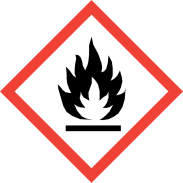 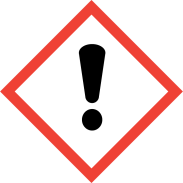 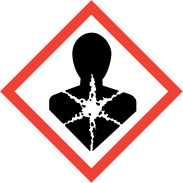 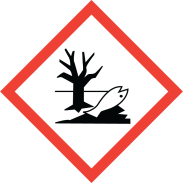 SECCIÓN 3: COMPOSICIÓN/INFORMACIÓN SOBRE LOS COMPONENTES.SECCIÓN 4: PRIMEROS AUXILIOS.SECCIÓN 5: MEDIDAS DE LUCHA CONTRA INCENDIOS.SECCIÓN 6: MEDIDAS EN CASO DE VERTIDO ACCIDENTAL.SECCIÓN 7: MANIPULACIÓN Y ALMACENAMIENTO.SECCIÓN 8: CONTROLES DE EXPOSICIÓN/PROTECCIÓN INDIVIDUAL.SECCIÓN 9: PROPIEDADES FÍSICAS Y QUÍMICAS.SECCIÓN 10: ESTABILIDAD Y REACTIVIDAD.SECCIÓN 11: INFORMACIÓN TOXICOLÓGICA.SECCIÓN 12: INFORMACIÓN ECOLÓGICA.SECCIÓN 13: CONSIDERACIONES RELATIVAS A LA ELIMINACIÓN.SECCIÓN 14: INFORMACIÓN RELATIVA AL TRANSPORTE.SECCIÓN 15: INFORMACIÓN REGLAMENTARIA.SECCIÓN 16: OTRA INFORMACIÓN.